PROIECT DIDACTICUnitatea de învăţământ: Colegiul Agricol “Traian Savulescu”tg MuresPropunator:Feher CristinaData:Clasa: a -XI-aDisciplina: Modulul IV- ContabilitateSubiectul/Tema lecţiei: Contabilitatea  provizioanelorTipul lecţiei: Lecţie mixtă (Combinată)Durata lecţiei: 50 minute.Unitatea de competenţă: U.C.16- Contabilitatea evenimentelor şi tranzacţiilorCompetenţe specifice: C.S.1. Utilizează planul general de conturi pentru înregistrarea evenimentelor şi tranzacţiilorC.S. 2. Înregistreză evenimentele şi tranzacţiile în contabilitateCompetente vizate:determinarea continutului si regimul provizioanelor respectiv utilizarea corecta a conturilor pentru inregistrarile contabileObiective operaţionale:La sfârşitul lecţiei elevii vor fi capabili: O1- să definească  noţiunea de  provizioane ; O2 - să identifice şi să caracterizeze corect conturile folosite pentru înregistrarea operaţiilor legate de conţinutul şi regimul provizioanelor ; O3- să rezolve corect şi în timp optim înregistrările contabile pentru setul de probleme dat O4- să transpună în practică cunoştiinţele teoretice şi să participe activ la lecţie O5- să sintetizeze informaţiile acumulate. Strategii didactice:Metode didactice: exerciţiul, problematizarea, dezbaterea, explicaţia, observatia dirijată, conversaţia euristică, munca în perechi, expunerea, exemplificarea, brainstorming,  prezentare Power Point, chestionare orală, demonstraţia, sinteza, analiza, Metoda 3-2-1Resurse materiale: fişa de lucru nr.1, fişa de documentare nr.1(schiţa lecţiei),  tabla,   carioci colorate,  caiete,  manual,  videoproiector,  laptop,  markere colorate,  penar, pixuri,  catalog, pix, manual, minicalculator, plan de conturi, flipchart,coli A3Forma de organizare a colectivului de elevi: individual, frontal, în perechi.Tipul interacţiunii:  independent,  dirijat-  dependent Tipuri de evaluare: observare sistematică, formativă, scrisă, chestionare orală.Bibliografie:- Coord.Corina Gratiella Dumitru; Contabilitate-Probleme Rezolvate,Studii de Caz,Aplicatii.Culegere, Editura Universitara,2019.- Coord. Maria Popan ; Contabilitatea evenimentelor şi tranzacţiilor, Manual pentru clasa a XI-a, Editura OSCAR PRINT, 2016.DESFĂŞURAREA LECŢIEIAnexe:1. Fişa de reactualizare a cunoştinţelor nr.1 2. Fişa de documentare nr.13. PPT4. Fişa de lucru nr.1 pentru fixarea cunoştiinţelor5. Tema pentru acasă6. Metoda 3-2-1 pentru realizarea feedback-uluiFişa de reactualizare a cunoştinţelor nr.1Disciplina: ContabilitateClasa: a -XI-a Data: Timp: 7 min	Tema lecţiei: Structura capitalurilor propriiCapitolul 2: Contabilitatea capitalului şi rezervelorSubiectul 1.Răspundeţi la următoarele întrebări:1. Ce reprezintă capitalul propriu şi care este structura sa?2. Ce înseamnă capital social şi care sunt conturile specific?3. Care sunt  modalităţile de majorare şi micşorare a capitalului social?4. Ce sunt  primele de capital şi cum se  clasifică?5. Cum  definiţi rezervele din reevaluare, rezervele şi acţiunile proprii şi care sunt conturile specifice ale lor?6. Care este structura rezultatului ?Fişa de documentare nr.1Disciplina: ContabilitateClasa: a -XI-a Data:	Tema lecţiei:. Contabilitatea  provizioanelorCapitolul 2: Contabilitatea capitalului şi rezervelorNoţiuni teoretice:         Provizioanele constituie rezerve (provizii) create în scopul acoperirii unor pierderi cauzate de riscuri şi incertitudine în activitatea întreprinderii. Ele se constituie pentru evenimente probabile, posibile şi incerte. Provizioanele nu fac parte din categoria capitalurilor proprii dar se asimilează capitalurilor permanente fiindcă asigură finanţarea pe o perioadă mai mare de un an.        Provizioanele sunt sume reţinute din profit (afectează cheltuielile) în scopul de a acoperi pierderi potenţiale (litigii, amenzi, penalităţi, despăgubiri, daune) sau cheltuieli previzibile în exerciţiile viitoare (pentru activitatea de service în perioada de garanţie, pentru restructurarea întreprinderii), precum şi provizioane pentru pensii, terminarea contractului de muncă, plăţi masive de impozite, etc.        Aceste provizioane sunt constituite la sfârşitul exerciţiului, în scopul de a acoperi riscuri şi cheltuieli fără posibilitatea afectării unui element de activ. Ele reprezintă o categorie de resurse intermediare între datorii şi capitaluri proprii.Conturi specifice:Contabilitatea lor se realizează cu ajutorul contului 151 – „Provizioane pentru riscuri şi cheltuieli”(P)	În credit se înregistrează:- valoarea provizioanelor pentru riscuri şi cheltuieli constituite prin debitul contului 681	În debit se înregistrează:- sumele reprezentând diminuarea sau anularea provizioanelor pentru riscuri şi cheltuieli prin creditul contului 688 	Soldul final  creditor reprezintă provizioane pentru riscuri şi cheltuieli constituite. n          681 = 151                    121 = 681n+1      628 = 401        	            151 = 781   diminuarea provizionuluin+3      151 = 781   anularea provizionului              781 = 121Pentru cunoaşterea structurii cheltuielilor şi riscurilor pentru care s-au constituit provizioane, contul 151 se dezvoltă în conturi sintetice de gradul II:1511 – „Provizioane pentru litigii”(P)1512 – „Provizioane pentru garanţii acordate clienţilor”(P)1513 – „Provizioane pentru dezafectare imobilizari corporale si alte actiuni similare legate de acestea(P)1514 – „Provizioane pentru restructurare”(P)1515 – „Provizioane pentru pensii si obligatii similare”(P)1516 – „Provizioane pentru impozite”(P)1517 – „Provizioane pentru terminarea contractului de munca”(P)1518 -- „Alte provizioane pentru riscuri şi cheltuieli”(P)Formulele generale de contabilizare a provizioanelor sunt:a) constituire, majorare           D                                   C                                                cheltuieli         =                provizioaneb) diminuare, anulare                                                    D                                    C                                                provizioane         =                cheltuieliÎnregistrări contabile:Aplicaţie 1:  Se anulează un provizion pentru litigii în valoare de 3.000 de lei.	Rezolvare:            1. (NO): Anularea unui provizion pentru litigii în valoare de 3.000 lei.2. (ME):7812 ,,Venituri de expl. privind prov. pt. riscuri şi chelt.”  P  +   C     3.000    1511 ,,Provizioane pentru riscuri şi cheltuieli”                    P   -  D     3.0003. (EB):   A = P   =>    A = P + X - X	4. (FC):  1511 = 7812   3.000Aplicaţie 2:  O societate  comercială se află la sfârşitul exerciţiului financiar 2015  în  litigiu cu un terţ pentru suma  de 4.000 lei , reprezentând daune pretinse de acesta din urmă. Conform oficiului juridic probabilitatea de a pierde procesul este de 70%. În exerciţiul 2016 litigiul este pierdut pentru suma de 3.000 lei, care se achită prin bancă.                  Rezolvare:1. (NO): Constituire provizion pentru litigiu2. (ME):6812 ,,Cheltuieli de expl. privind prov. pt. riscuri şi chelt.”   A +   D     2.800    1511 ,,Provizioane pentru riscuri şi cheltuieli”                       P   +  C     2.8003. (EB):   A = P   =>    A+X = P + X 4. (FC):  6812 = 1511   2.8001. (NO): Plata daunelor din litigiu 2. (ME):6581                       A +   D     3.000    5311                       A   -  C     3.0003. (EB):   A = P   =>    A+X - X = P4. (FC):  6581 = 5311   3.0001. (NO): Anularea provizion litigii2. (ME):7812 ,,Venituri de expl. privind prov. pt. riscuri şi chelt.”  P  -   D     2.800    1511 ,,Provizioane pentru riscuri şi cheltuieli”                    P   +  C     2.8003. (EB):   A = P   =>     P - X + X = A4. (FC):  1511 = 7812   2.800Fişa de lucru nr.1Efectuaţi pe scurt analiza contabilă şi întocmiţi formula contabilă pentru următoarele operaţiuni economico – financiare:Exerciţiul 1.1) La 31.12.N se constituie provizion 10.000 RON pentru litigiu privind nerespectarea obligaţiilor contractuale.Exerciţiul 2.2) În anul N+1 s-au plătit amenzi în sumă de 8.000 RON.Modul IV- ContabilitateTema lecţiei: Contabilitatea  provizioanelorCapitolul 2: Contabilitatea capitalului şi a rezervelorClasa  a-XI-a  Data:  Timp: 5 min     Fişa de lucru nr.1RezolvareEfectuaţi pe scurt analiza contabilă şi întocmiţi formula contabilă pentru următoarele operaţiuni economico – financiare:Exerciţiul 1.1) La 31.12.N se constituie provizion 10.000 RON pentru litigiu privind nerespectarea obligaţiilor contractuale.Exerciţiul 2.2) În anul N+1 s-au plătit amenzi în sumă de 8.000 RON.1.) Operaţia produce o creştere a cheltuielilor cu provizioanele (+A) înregistrată în debitul contului 6812 „Cheltuieli de exploatare privind provizioanele” şi totodată, o constituire a provizioanelor ca sursă de finanţare (+P) regăsită în creditul contului 151 „Provizioane”.Constituirea provizionului:6812  =  151       10.000  6812 Debit A(+)        151 Credit  P(+)Document: Notă de contabilitatePrin preluarea contului 68 „Cheltuieli cu amortizările şi provizioanele” în contul 121 „Profit şi pierdere” efectul acestor cheltuieli este preluat de rezultatul exerciţiului N când s-a produs angajarea lor.2.) Operaţia determină o creştere a cheltuielilor cu amenzile înregistrată în debitul contului 6581 „Despăgubiri, amenzi şi penalităţi”, simultan o micşorare a numerarului în casă (-A) înregistrat în creditul contului 5311 „Casa în lei”.Plata daunelor6581	= 5311        8.0006581 Debit A(+)       5311 Credit A(-)Clasa  a-XI-a  Data: Modul: ContabilitateTema lecţiei: Contabilitatea  provizioanelorCapitolul 2: Contabilitatea capitalului şi a rezervelorTema de casă:Exerciţiul 3:3) În acelaşi timp, pentru suma de 2.000 RON provizionul a rămas fără obiect, iar pentru suma de 8.000 RON provizionul trebuie anulat (8.000 + 2.000).Rezolvare: Operaţia determină o anulare a provizionului pentru riscuri şi cheltuieli (-P) înregistrată în debitul contului 151 „Provizioane pentru riscuri şi cheltuieli” şi o creştere a veniturilor (+P) din anulare de provizioane regăsită în creditul contului 7812 „Venituri din provizioane”.                                                            151      =       7812        10.000 RON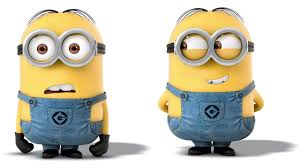 Clasa  a-XI-a  Data: Modul: M4 ContabilitateTema lecţiei: Contabilitatea  provizioanelorCapitolul 2: Contabilitatea capitalului şi a rezervelorTimp: 4 minMetoda 3-2-1 pentru realizarea feedback-uluiScrieţi pe cartonaş:3 termeni din lecţia curentă,2 idei despre ce aţi dori să învăţaţi  în continuare,1 abilitate sau pricepere pe care aţi dobândit-o.Nr.crtMomentulLecţieiTimpActivitateaprofesoruluiActivitateaelevilorMijloace          deînvăţământMetode-procededidacticeFormede org. a activităţii.şiEvaluareMoment organizatoric3 minSe  stabileşte  liniştea şi  atmosfera  propice  activităţii didactice.  Se  face  prezenţa  prin  strigarea catalogului sau  prin  prezentarea  absenţelor de  către elevul de  serviciu. Se rezolvă  unele probleme  extradidactice  apărute. Se  verifică dacă elevii au cele necesare lecţiei (manual,minicalculator,plan de conturi etc.).Profesorul  împarte  clasa   în  echipe.Elevul de serviciu comunică absenţii.Elevii se pregătesc pentru lecţie şi sunt atenţi la indicaţiile prof.Elevii se grupează după  indicaţiile prof. în echipe.Catalogmanual, penar, pix,caiet,tabla,markerelaptop,videoproiectorplan de conturi, minicalculatorflipchart, coliConversaţiaeuristicăObservaţiaFrontal,În perechi2.3.Reactualizareacunoştinţelor teoretice din lecţiile anterioareCaptarea atenţiei(pregătirea psihologică)7min1minProfesorul  verifică   însuşirea  cunoştinţelor  teoretice  din lecţiile anterioare  printr-un set de  întrebări adresate elevilor: 1. Ce reprezintă capitalul propriu şi care este structura sa.2. Ce înseamnă capital social şi care sunt conturile specifice3. Care sunt  modalităţile de majorare şi micşorare a capitalului social.4. Ce sunt  primele de capital şi cum se  clasifică.5. Cum  definiţi rezervele din reevaluare, rezervele şi acţiunile proprii şi care sunt conturile specifice ale lor.6. Care este structura rezultatului ?Profesorul  notează elevii activi şi cu răspunsuri corecte la întrebări.Profesorul face o legătură între cunoştiinţele anterioare şi lecţia curentă : Am vorbit în lecţiile anterioare despre “Contabilitatea capitalului şi rezervelor “. Am discutat despre identificarea conturilor în vederea efectuării analizei contabile,utilizarea acestora din Planul de conturi pentru înregistrarea evenimentelor şi tranzacţiilor şi folosirea unor termeni de specialitate în comunicare. De asemenea am efectuat aplicaţii practice.Elevii comunică cunoştinţele acumulate anterior prin răspunsurile orale.Elevii ascultă şi receptionează mesajul.Elevii răspund frontal/ individual la întrebările puse de profesor.Markere,manual, caiet,penar,videoproiector laptop,PPT,plan de conturi,tabla,minicalculatorflipchart,coli,Fişa de reactualizare a cunoştinţeloranterioarenr.1Conversaţia euristicăExplicaţiaChestionareaorală și frontală,observaţiabrainstor--mingIndividualFrontalverificareorală4.5.Anunţarea subiectului şi precizarea obiectivelor lecţieiComunicareşi asimilarede noi cunostinţe2 min17minProfesorul  anunţă subiectul lecţiei şi scrie titlul pe tablă: ”Contabilitatea provizioanelor” şi precizează obiectivele urmărite:O1-  să definească  noţiunea de  provizioane ;O2 - să identifice şi să caracterizeze corect conturile folosite pentru înregistrarea operaţiilor legate de conţinutul şi regimul provizioanelor ;O3- să rezolve corect şi în timp optim înregistrările contabile pentru setul de probleme datO4-să transpună în practică cunoştiinţele teoretice şi să participe activ la lecţieO5- să sintetizeze informaţiile acumulate.Anunţarea modului de desfăşurare a activităţii.- Explică de ce este necesară cunoaşterea provizioanelor .Profesorul îi ajută pe elevi să răspundă la întrebări.Profesorul distribuie fiecărui elev fişa cu schema lecţiei curente (fişa de documentare nr.1).Profesorul va întocmi schema lecţiei la tablă  şi într- o prezentare Power Point cu sld-uri.Contul de provizioane pentru riscuri şi cheltuieli evidenţiază datorii a căror mărime şi scadenţă este incertă. Acest cont se deosebeşte de celelalte conturi de datorii prin aceea că sumele şi scadenţele la datoriile comerciale salariale sunt negociate şi cunoscute de părţi.Se constituie de regulă, la finele exerciţiului financiar pentru acele elemente a căror realizare sau plată este incertă (daune, despăgubiri incerte)Prin funcţia contabilă sunt conturi de pasiv.Se creditează cu provizioanele constituite pe seama cheltuielilorSe debitează cu reluarea provizioanelor la finele fiecărui exerciţiu, când provizionul trebuie diminuat sau anulat, respectiv devine total sau parţial fără obiect sau când are loc realizarea riscului sau cheltuiala devine exigibilă. Diminuarea sau anularea provizioanelor se face prin creditul contului de venituri. Totodată, cheltuielile şi pierderile ocazionate, în raport de natura lor se înregistrează în conturile corespunzătoare de cheltuieli.Soldul final creditor reprezintă provizioanele pentru riscuri şi cheltuieli constituite ca sursă de finanţare cu caracter permanent sau mai mare de un an.Profesorul prezintă un model de  aplicaţie - operaţii cu provizioane şi solicită un elev la tablă.Elevii sunt atenţi la explicaţiile profesorului şi îşi notează în caiete titlul lecţiei.Răspund la întrebări adresate de profesor.Elevii primesc o fişa de documentare nr.1 cu schiţa lecţiei curente şi urmăresc PPT. Elevii notează în caiete schiţa lecţiei. Răspund la întrebări de tip problemă. Un elev rezolvă problema la tablă cu ajutorul profesorului, iar ceilalţi elevi scriu în caiete rezolvarea.Caiete de notite,manual,Pix,creion,PPT culecţia,sld-uritabla, flipchartlaptop,coli A3videoproiectormarkere colorate, plan de conturi, minicalculatorFisa de documentarenr.1 cu schema lecţieicurente.Caiete,tabla,Markere,PPT,Laptop, videoproiectormanual, plan de conturi,minicalculatorSinteza, Conversaţie euristică,Observaţiedirijată,ExerciţiulPrelegereaAnalizaExpunereaExplicaţiaExercitiulConversaţiaFrontalaProblemati--zareaSintezaFrontalFrontal Individual6.Fixarea cunoştinţelor predate şi obţinerea performanţei10minProfesorul distribuie fiecărei perechi de elevi, fişa de lucru nr.1 cu următorul conţinut:Efectuaţi pe scurt analiza contabilă şi întocmiţi formula contabilă pentru următoarele operaţiuni economico -financiare:1) La 31.12.N se constituie provizion 10.000 RON pentru litigiu privind nerespectarea obligaţiilor contractuale.2) În anul N+1 s-au plătit amenzi în sumă de 8.000 RON.Se acordă max. 5 min. ptr. rezolvarea fişei de lucru nr.1.Profesorul dă unele indicaţii privind modul de rezolvare a problemei.Supraveghează activitatea elevilor şi unde este cazul intervine pentru buna desfăşurare a activităţii.Profesorul prezintă rezolvarea corectă a fişei de lucru la expirarea timpului.Elevii rezolvă probl. pe fişa de lucru nr.1 Caştigăechipa cu  rezolvarea corectă a prob. şi cu timpul cel mai scurt . Dacă sunt mai multe perechi cu rezolvare corectă se va lua în calcul timpul.TablaManualFişe de lucru nr. 1Markere colorate,carioci coloratePPT cusld-uri,laptop,video-proiector,plan de conturi,minicalculatorExpunereaExplicaţiaConversaţiaeuristicăBrainstor-mingDezbatereProblematiza- reaDemonstraţiaAnalizaSintezaFrontalIn perechiVerificare orală,Scrisă7.Dirijarea învăţării2 minProfesorul sondează  modul în care a fost rezolvată fişa de lucru ale elevilor şi corectează greşelile. Face observaţii legate de corectitudinea rezolvărilor.Elevii sunt atenţi la indicaţiile profesorului.Fişa de lucru nr1Munca în perechiExemplifi-careaFrontalIn perechi8.Realizareafeedback-ului4 minProfesorul împarte elevilor cartonaşe colorate  pe care  trebuie să scrie :3 termeni din lecţia curentă,2 idei despre ce ar dori să înveţe în continuare,1 abilitate sau pricepere pe care au dobândit-o.Toate cartonaşele sunt expuse pe tablă.Elevii ascultă indicaţiile profesorului si se conformeazăcerinţelor .Cartonaşe coloratetablaConversaţieMetoda3-2-1ExplicaţieexpunereIndividual9.Evaluarea finală a lecţiei2 minFace aprecieri colective şi  individuale asupra activităţii elevilor. Notează elevii în catalog. Dă explicaţii elevilor notaţi cu calificative pentru activitatea depusă la clasă.Sunt atenţi la observaţiile profesorului.Are loc o discuţie pe baza noilor noţiuni asimilate de către elevi. Elevii pot adresa întrebări în legătură cu noţiunile pe care nu au reuşit să le înţeleagăCatalogCarnet de elevConversaţiefrontalăFrontalIndividual10.Tema pentru acasă2 minProfesorul propune tema pentru acasă :Exerciţiul 3:3) În acelaşi timp, pentru suma de 2.000 RON provizionul a rămas fără obiect, iar pentru suma de 8.000 RON provizionul trebuie anulat (8.000 + 2.000).Sunt receptivi şi îşi notează în caiet cerinţele privind tema de casă.Caiet,pixPPT cu sld,Laptop,Video-proiector, tabla, markere,Plan de conturi,minicalculatorConversaţia,Expunerea,Observatiaexerciţiul; explicaţia; analiza; sinteza.FrontalindividualNr.crt.DocumentînregistratConturiCoresp.Locul conturilor ca posturi bilanţiereSensul modificăriiPărţile conturilorExemplificarea naturii operaţiei economiceFormula contabilă1Notă de contabilitate6812151AP++DCConstituireaProvizionului(31.12.N)6812=1512Notă de contabilitate7812151PP+-CDAnularea lui(31.12.B+1)151=7812